Datum: Deelnemers: Tim de Brabander (jeugdconsulent Sint-Niklaas), Pieter Demyttenaere (jeugdconsulent Denderleeuw), Amaury Depoorter (student UGent), Mieke Heymans (Gecoro Turnhout), Tina Schuermans (VVJ), Jelle Stragier (Jeugdcentrum Transit Kortrijk), Bieke Van Dessel (jeugdconsulent District Antwerpen), Laura Van de Vyver (jeugdconsulent Sint-Niklaas), Giel Vanhoutte (student VUB), Hannes Vanmeenen (jeugdconsulent Kortrijk), Ine Van Nuffel (jeugdconsulent Gent), Robin Verbeke (jeugdraad Lochristi)Begeleiders: Shana Debrock (Ruimte Vlaanderen), Raf Verbruggen (De Ambrassade), Toon Luypaert (De Ambrassade), Filip Stallaert (VVJ), Wouter Vanderstede (Kind & Samenleving), Matthias Vercauteren (KLJ)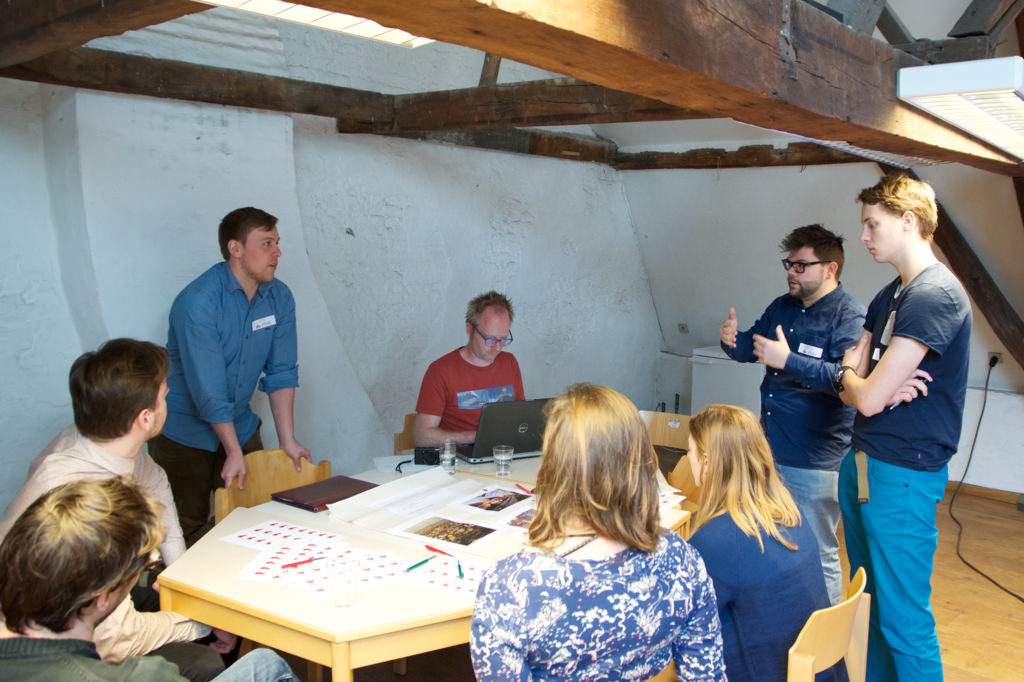 Programma13u30-14u00: Welkom14u00-14u20: Inleiding door Ruimte Vlaanderen14u20-14u55: Discussieronde 1: Wonen in een fijne buurt: De directe woonomgeving14u55-15u30: Discussieronde 2: Leven in mijn streek: De ruimere omgeving (naar school, naar cinema, gaan shoppen, …)15u30-15u50: Pauze met een drankje en een versnapering15u50-16u25: Discussieronde 3: Als ik 50 ben …: Globale visie en grote thema’s zoals klimaat, energie, en economie 16u25-17u00: Discussieronde 4: Meespreken over mijn omgeving: De manier van plannenWonen in een fijne buurtVerhogen van het “ruimtelijk rendement”Wat zegt de werktekst van het Witboek BRV?In plaats van de open ruimte verder vol te bouwen, moeten we de bebouwde ruimte intensiever benutten. Nieuwe woningen, werkplekken, of vrije tijdsvoorzieningen moeten dus een plaats krijgen in de reeds bebouwde ruimte. Dat gebeurt door een combinatie van:Intensiever ruimtegebruik: dichter opeen bouwen, hoger bouwen, ondergronds bouwen, kleinere woningen…Verweving (of medegebruik): het samenbrengen van verschillende activiteiten in dezelfde ruimte (bv een school en een jeugdbeweging) Hergebruik van leegstaande of ongebruikte ruimtes Tijdelijk ruimtegebruikWat vinden de deelnemers?Verhogen van het ruimtelijk rendementDe open ruimte die we nu nog hebben moeten we beschermen en vrijwaren, en mogen we niet meer verder bebouwen of verkavelen. Open ruimte is belangrijk voor kinderen en jongeren als speel- en jeugdruimte. Bebouwen van open ruimte beperkt de speelkansen van kinderen en jongeren.Tegelijkertijd moeten we de huidige bebouwde ruimte efficiënter benutten. Verdichting en intensiever ruimtegebruikWe moeten inzetten op hogere dichtheden. Zo kan de open ruimte bewaard blijven. Verdichting doet zich trouwens nu al voor (bijvoorbeeld appartementen op het platteland), en is in die zin onontkoombaar. Verdichting biedt ook kansen voor kinderen en jongeren: het zorgt voor meer ontmoetingskansen, en maakt dat je dichter bij je vrienden woont.Er zijn echter belangrijke randvoorwaarden om op een kindvriendelijke manier te verdichten. Kindvriendelijk verdichten is namelijk niet evident:Zorg voor voldoende open publieke ruimte, zodat kinderen en jongeren ruimte hebben om buiten te komen en te spelen. Hoge bouwdichtheden kunnen niet zonder investering in publieke ruimte.Ook bij hoogbouw is het belangrijk om rekening te houden met kinderen en jongeren, hoogbouw kan niet vrijblijvend. Ook hier moet geïnvesteerd worden in voldoende publieke ruimte hierrond.Momenteel is het moeilijk om verkavelaars te dwingen om te investeren in publieke ruimte: dat moet veranderen in de toekomst (zeker bij grote projecten). In ruil voor de winst die zij maken, moeten zij mee verantwoordelijkheid dragen voor de aantrekkelijkheid van een gebied. Verkavelaars staan daar trouwens niet per se negatief tegenover (hogere bouwdichtheden brengen sowieso extra geld op voor bouwpromotoren, dus zij zijn zeker voorstander van verdichting). Er moeten ook instrumenten ontwikkeld worden die ontwikkelaars de mogelijkheid geven om mee in te zetten op publieke ruimte.Ook mentaliteit speelt een rol: kinderen moeten ook mogen buiten/op straat spelen. Vooral voor tieners is dat een knelpunt: zij zijn een geviseerde groep.Verdichting moet steeds gepaard gaan met een verweving van functies: ruimte mag niet te eenzijdig worden ingevuld. Geen nieuwe woonzones zonder voorzieningen zoals publieke ruimte of vrijetijdsinfrastructuur. In het BRV moeten daarom dwingende maatregelen voorzien worden om een mix van ruimtegebruik af te dwingen in gebieden met hoge dichtheden.Inzetten op kindvriendelijkheid bij verdichting heeft voordelen: Als een buurt kindvriendelijk is en als kinderen zich er autonoom kunnen verplaatsen, is ze ook leefbaar voor andere doelgroepen (senioren,…). Een buurt waarin kinderen niet buiten kunnen komen, is een slecht functionerende buurt (kinderen zijn zoals de kanaries in de mijnen). Door in te zetten op kindvriendelijke ontwikkelingen kan je gezinnen met kinderen in je gemeente of je bouwproject houden of aantrekken (kindvriendelijkheid als verkoopsstrategie). Gezinnen gaan niet wonen in gebieden waar er geen open ruimte/groen is.Verweving en medegebruikVerweving is positief. Zeker waar veel mensen dicht bij elkaar wonen kan het samenbrengen van functies zorgen dat er elders ruimte vrijkomt.Medegebruik (= het gedeeld gebruik van infrastructuren of ruimten door verschillende gebruikers) heeft veel potentieel, maar ook een aantal belangrijke randvoorwaarden.Argumenten pro medegebruik:Er is heel wat potentieel voor medegebruik omdat heel wat ruimtes vaak leeg staan. Zo is er heel wat potentieel in scholen, maar even zeer wat betreft medegebruik van jeugdlokalen.Medegebruik laat toe kosten te delen tussen de verschillende gebruikers.Als je met meerdere gebruikers bent sta je sterker ten opzichte van de eigenaar (bv: verschillende verenigingen die samen een gebouw van de parochie gebruiken). Door ruimte te delen versterk je je netwerk.Vele jeugdbewegingen/jeugdhuizen zijn nu niet zeker van hun bestaansrecht: vaak weet men niet wie de eigenaar is (stad, parochie,…), en wordt men van het kastje naar de muur gestuurd. Gebruiksovereenkomsten tussen de vereniging en de eigenaar zijn onbestaande of onbekend. Dat kan leiden tot gevaarlijke situaties waarbij men plots met zware problemen en dreigend verlies van het lokaal wordt geconfronteerd.Informatie over deze gegevens kan al veel helpen, zodat je kan anticiperen op problemen: Wie is de eigenaar? Hoe zeker ben je dat je je lokaal kan behouden? De opmaak van de GIS-databank jeugdruimte door De Ambrassade kan hier een oplossing bieden.Sociale controle: als een gebouw meer gebruikt wordt doordat er meer gebruikers zijn, is er meer sociale controle. Dat kan o.a. een oplossing zijn voor inbraak (waar bv jeugdlokalen al eens mee te kampen hebben).Niet alles is zo maar open te stellen of samen te gebruiken. Jeugd moet ook nog voldoende eigen ruimte hebben. Er zijn dus belangrijke randvoorwaarden voor medegebruik:Bewaren van eigenheid: Gedeelde ruimtes kan je niet volledig inrichten en eigen maken door decoratie of ander materiaal. Het is dan ook niet mogelijk/wenselijk om alles te delen. Zo kunnen 2 jeugdverenigingen bijvoorbeeld wel het sanitair of een grote zaal delen, maar niet alle ruimtes. Om de nodige nestruimte, een eigen thuis te kunnen bewaren is een juist evenwicht tussen eigen ruimte en gedeelde ruimte noodzakelijk. Ook voor materiaalopslag is het belangrijk dat de verschillende gebruikers eigen opslagruimte hebben.Een goed beheer van gedeeld gebruik: Soms is er veel frustratie bij gedeeld gebruik. Medegebruik is niet evident en moet beheerd worden. Er zijn duidelijke afspraken nodig: Over opruimenOver planning en wie wanneer de ruimte gebruiktOver logistieke organisatieOver wie wat betaalt…Het aanstellen van een beheerder kan medegebruik faciliteren. Een beheerder kan bemiddelen, is een duidelijk aanspreekpunt voor de verschillende gebruikers en de buurt, kan een link zijn tussen verschillende belangen. Een beheerder maakt intensiever gebruik mogelijk.	Bv: Gent: site gedeeld door vele gebruikers: beheerd door een overkoepelende vzw met vrijwilligers geleid door een beroepskracht betaald door middel van subsidies van de stad Complementaire gebruikers: Zorg bij medegebruik voor complementaire en niet voor concurrentiële gebruikers. Medegebruik is bijvoorbeeld gemakkelijker wanneer de activiteiten van de verschillende gebruikers niet tegelijkertijd plaatsvinden.Een goede ruimtelijke inplanting: Medegebruik leidt tot meer intensief gebruik van een ruimte. Dit mag de draagkracht van de buurt niet overschrijden. Bv: Lochristi: drie jeugdverenigingen in één gebouw. Dit is moeilijk voor de buurtbewoners, waardoor er regelmatig interventies nodig zijn van de jeugdraad.Klachten of overlast zijn vaak het gevolg van een slechte inplanting. Men moet bv vermijden dat een intensief gebruikt jeugdlokaal door verdichting plots veel nieuwe buren krijgt, want dan komen er problemen. Een goede communicatie met de buurt: Betrek de buren zo veel mogelijk, zo komen er minder klachten. Ook voor de opmaak van nieuwe plannen is het belangrijk de buren input te vragen.Gebruik van nieuwe technologieën kan medegebruik vergemakkelijken.Er is veel potentieel voor medegebruik van scholen. Alleen al het openstellen van speelplaatsen kan al zeer veel publieke ruimte opleveren. Dat kan bijvoorbeeld enkel overdag en niet ’s avonds/’s nachts.Voor gemeenten is het gemakkelijker om te werken aan openstelling van het stedelijk/gemeentelijk onderwijs dan van het vrij onderwijs.Baken duidelijk af wat de rol is van scholen en van gemeenten bij medegebruik van scholen. De gemeente kan bij openstelling bijvoorbeeld mee investeren in het vergroenen van de speelkoer.Er moet meer ingezet worden op concrete suggesties: HOE schoolruimte openstellen.Hergebruik van leegstaande of ongebruikte ruimtes Leegstaande gebouwen moeten worden hergebruikt. Vooral in het buitengebied is er nog mogelijkheid om op die manier ruimte efficiënter te benutten. Ongebruikte ruimte kan hergebruikt worden voor verschillende functies (wonen, vrije tijd,…).Tijdelijk ruimtegebruikTijdelijk gebruik is positief.Er ontbreekt echter een kader voor tijdelijk ruimtegebruik, of de wetgeving is niet eenduidig: oude panden mogen vaak niet gebruikt of betreden worden omwille van (brand)veiligheidsproblemen,… Om tijdelijk ruimtegebruik mogelijk te maken is er een minder strikte regulering nodig (tussenregulering), zodat tijdelijk gebruik veilig en wettelijk kan gebeuren zonder aan dezelfde strikte normen te moeten voldoen als permanent gebruik.Besluit: ruimtelijk rendementDe open ruimte mag niet verder worden ingenomen, en daarom moet het ruimtelijk rendement binnen de huidige bebouwde ruimte verhogen. Verdichting, verweving, hergebruik en tijdelijk gebruik zijn daarvoor goede strategieën waarop moet worden ingezet. Er zijn echter belangrijke randvoorwaarden: Verdichten kan enkel (1) als er voldoende kwaliteitsvolle publieke ruimte wordt voorzien zodat kinderen kunnen buiten spelen en elkaar ontmoeten, en (2) als er een voldoende grote mix aan functies en voorzieningen wordt gecreëerd. Kindvriendelijk verdichten heeft heel wat voordelen voor de buurt, de lokale overheid en de ontwikkelaar.Kwaliteitsvol medegebruik vereist (1) dat initiatieven hun eigenheid kunnen bewaren door niet alles te delen, (2) een goed beheer van gedeeld gebruik, (3) gebruikers die complementair zijn, (4) een goede ruimtelijke inplanting, zodat de draagkracht van de buurt niet wordt overschreden, (5) een goede communicatie met de buurt, (6) het inzetten op nieuwe technologieën.Tijdelijk ruimtegebruik heeft nood aan een ondersteunend (wetgevend) kader.Woningen aanpassen aan de gezinssituatieWat zegt de werktekst van het Witboek BRV?Gezinnen worden kleiner, dus er moeten meer kleine woningen en appartementen komen, vooral in landelijke gebieden waar nu nog veel villa’s of vrijstaande woningen zijn. Tegelijkertijd zullen mensen meer flexibel moeten wonen:Verhuizen naar een aangepaste woning, bijvoorbeeld wanneer mensen een gezin stichten of wanneer de kinderen het huis uit gaanWoningen gemakkelijker aanpasbaar makenSamenhuizen, kangoeroewonen,…Wat vinden de deelnemers?Appartementen in landelijke gebiedenIn een stad als Brussel wonen heel veel mensen dicht op elkaar in appartementen, ook gezinnen. Ook in landelijke gebieden ziet men dit meer opduiken. Twintig jaar geleden was Lochristi nog echt landelijk, nu is klein Lochristi al helemaal volgebouwd, en zijn er heel veel appartementen langs gewestwegen.In de dorpskern van Gistel vindt men intussen ook een appartementsblok.Deze evolutie is dus bezig en onontkoombaar. Het is moeilijk om hier voor of tegen te zijn; het zal ooit wel moeten, eerst in de stad, daarna in landelijke gebieden.Flexibel wonenMensen moeten meer flexibel wonen:Minder heel uw leven in hetzelfde huis wonen, en meer verhuizen: Dat kan enkel als het aanbod aan comfortabele appartementen verhoogt, zodat mensen niet meer in hun gezinswoning van weleer moeten blijven wonen. Een aantrekkelijk aanbod van appartementen in het centrum kan mensen verleiden hun huis te verkopen.Een hoog ruimtelijk rendement is positief voor seniorenwoningen, zodat ontmoeting gemakkelijker wordt.Een huis is nu te veel een spaarpot voor het pensioen. Er is heel weinig mobiliteit op de vastgoedmarkt: mensen blijven heel hun leven wonen in hetzelfde huis tot het is afgeleefd. Mensen wachten te lang om te verhuizen naar een appartement, en zo plaats te maken voor jonge gezinnen.Er moet meer worden ingezet op samen wonen: Cohousing is populair bij jongeren: ook uit noodzaak, want wonen is duur.Samenwonen moet echter meer gefaciliteerd worden, want het wordt nu nog vaak sterk ontmoedigd. De wetgeving moet dit meer ondersteunen.Meer kangoeroewonen (afhankelijk van de gezinssituatie)Het is echter niet duidelijk wat de specifieke voordelen of aandachtspunten zijn voor kinderen in verband met flexibel wonen. Besluit: aangepast wonenSowieso zullen er meer appartementen komen in landelijke gemeenten: je kan er moeilijk voor of tegen zijn.Mensen moeten meer flexibel wonen:Mensen moeten meer verhuizen naar een aangepaste woning: daarvoor is een groter aanbod aan appartementen nodig.Er moet meer worden ingezet op samen wonen: cohousing is populair bij jongeren, maar wordt vaak ontmoedigd, o.a. door belemmerende wetgeving.Publieke ruimte in de buurtWat zegt de werktekst van het Witboek BRV?De werktekst van het beleidsplan ruimte vertelt het volgende over publieke ruimte (op p. 29):Voldoende publieke ruimte is essentieel voor de kwaliteit van de leefomgeving.De publieke ruimte is aantrekkelijk, veilig en toegankelijk zodat mensen de ruimte ook effectief gebruiken. Publieke ruimte voorziet in openheid, groen, water. Het legt bijvoorbeeld door een zorgvuldige omgang met erfgoed en landschap linken met de cultuurhistorische identiteit van de plek.Het bevordert de sociale cohesie en insluiting doordat verschillende (leeftijds)groepen de ruimte delen. Een goed evenwicht tussen publieke en private ruimte zorgt voor mogelijkheden voor ontmoeting enerzijds en ruimte om zich terug te trekken anderzijds.Wat vinden de deelnemers?Publieke ruimte is erg belangrijk voor kinderen en jongeren. Er kan onder meer gezorgd worden voor voldoende publieke ruimte door:Bij nieuwe verkavelingen minstens een bepaald aantal m² publieke ruimte vrij te houden voor publieke ruimte.Ook in te zetten op tijdelijke publieke ruimte: In Oostende is op initiatief van de stad bijvoorbeeld een bouwterrein tijdelijk ingericht als speelterrein.Parkeerplaatsen ondergronds te voorzien in plaats van in de publieke ruimte.Er is een groot tekort aan kwaliteitsvolle publieke ruimte in landelijke gebieden en kleinere steden en dorpen: bv Turnhout, Merchtem,… Kwaliteitsvolle publieke ruimte vindt men vooral in de grote steden.Kwaliteitsvolle publieke ruimte voor kinderen en jongeren is onder meer:Multifunctioneel: Publieke ruimte moet toegankelijk zijn voor verschillende leeftijden vb. Brussel: pleintje waar jongeren skaten en ouderen zitten vb. Turnhout: nieuwe multifunctionele buitenruimte met een parkje, looppiste en grasveldje: werkt goedOp een plein moeten zowel terrassen kunnen staan als een tent voor een volksdansbal,… Hierover moeten afspraken gemaakt kunnen worden.Jeugdgericht: er moeten garanties zijn dat jeugd welkom is in de publieke ruimte.Aanwezigheid van kleine speelelementen: om aan te tonen dat je hier kan en mag spelen, en dat het plein ook voor de jeugd is. Maar ook waar geen expliciete speelelementen zijn moet spelen mogelijk zijn, en moet infrastructuur bespeelbaar zijn: Skaten moet kunnen op trapjes ook als die niet expliciet bedoeld zijn om te skaten.Boomstronken kunnen bijvoorbeeld gebruikt worden om te spelen maar ook om te zitten en te praten.Soms conflict: terrasuitbaters betalen geld en willen rendement: zij zien niet graag skaters,… nabij hun terrasOp verschillende schalen: buurtpleinen voor jongere kinderen, maar ook grotere wijkpleinen. Er zijn zowel grotere pleinen en parken (bv Spoor Noord in Antwerpen) nodig als kleinere lokale pleintjes. Deze hebben verschillende functies. Elk plekje heeft zijn eigenheid, zodat iedereen zijn plekje kan vinden.Kleinere lokale parken en pleintjes dicht bij huis zijn belangrijk voor kleinere kinderen, maar bv ook voor ouderen. Vaak is hier meer sociale controle van de buurt, en is het voor kinderen gemakkelijker om hier af te spreken.Kinderen kunnen zelfs spelen in kleine publieke ruimtes met weinig inrichting: een grasveldje, een muurtje: kinderen hebben genoeg fantasie om hier gebruik van te maken.Vb. Turnhout: een aanbod voor alle leeftijden door in te zetten op verschillende schaalgroottesToegankelijk:Publieke ruimte moet toegankelijk en bruikbaar zijn.Bereikbaar:Je moet van de ene naar de andere speelruimte kunnen gaan.Te voet: voetgangerspaden zijn nodig.Veilig: hoe publiek moet een plein zijn voor kinderen?Enerzijds: voor kleine kinderen is het niet slecht als een ruimte wat afgeschermd is/niet te publiek (bv een pijpekop, woningen die een erf delen,…)Anderzijds: hoe meer passage hoe meer sociale controleAvontuurlijk: avontuurlijke terreinen zijn nodigBesluit: publieke ruimtePublieke ruimte is van groot belang voor kinderen en jongeren.Er moet voldoende publieke ruimte voorzien worden, bv door bij verkavelingen een minimumaantal m² publieke ruimte te verplichten; in te zetten op tijdelijke publieke ruimtes; parkeerplaatsen ondergronds te voorzien; in te zetten op kwaliteitsvolle publieke ruimte niet enkel in de grootsteden, maar ook in kleinere steden of landelijke gebieden,…Kwaliteitsvolle publieke ruimte voor kinderen en jongeren is: Multifunctioneel en intergenerationeel.Jeugdgericht, zodat het duidelijk is dat kinderen en jongeren welkom zijn (bijvoorbeeld door kleine speelelementen te voorzien).Divers en op verschillende schalen: zowel buurtpleintjes/parkjes voor jongere kinderen, als grotere wijkpleinen/parken.Toegankelijk en bruikbaar.Bereikbaar: door publieke ruimtes met elkaar te verbinden via voet- en fietspaden.Veilig: door een goed evenwicht tussen beschutting en sociale controle.Avontuurlijk.Leven in mijn streek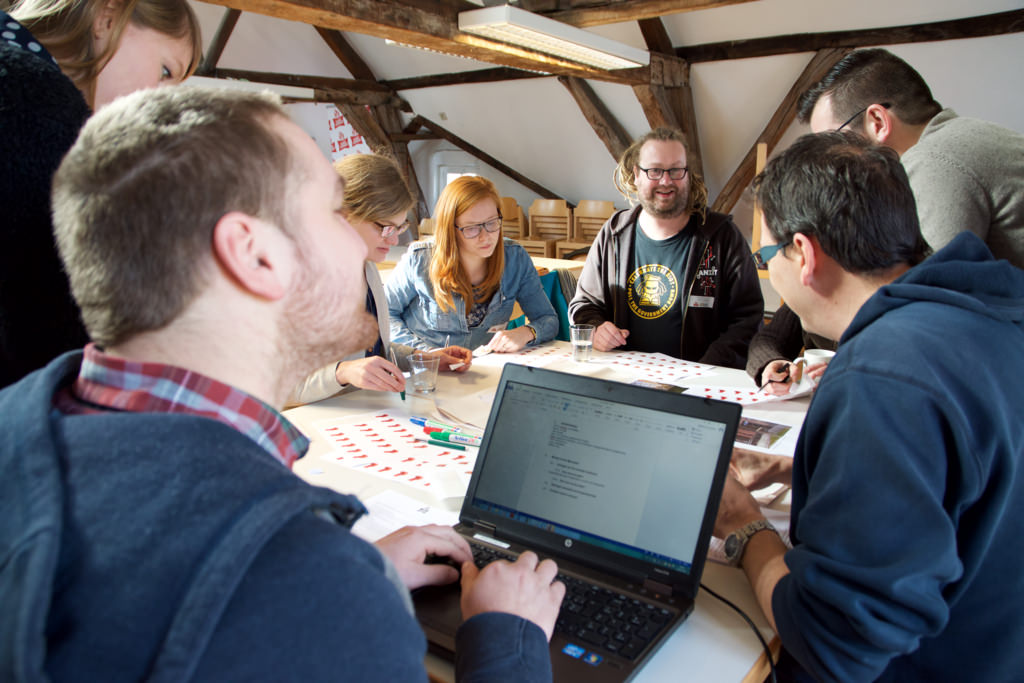 Wat zegt de werktekst van het Witboek BRV?Niet alle woonkernen (steden, dorpen, wijken,…) zullen in de toekomst even sterk mogen groeien. Hoe meer voorzieningen een plek al heeft, en hoe beter een plek bereikbaar is met het openbaar vervoer, hoe meer nieuwe ontwikkelingen (woningen, werkplekken, vrijetijdsplekken,…) mogelijk zullen zijn. Wat vinden de deelnemers?AlgemeenDit is een interessant model, maar is nog niet goed uitgewerkt.Sterktes van het model:Gebieden waar er nu niets is, mogen niet verder ontwikkeld worden/krijgen geen ontwikkelingskansen. Woonverkavelingen tussen de velden kunnen niet meer.Dorpskernen moeten versterkt worden: Meer functies, voorzieningen, infrastructuur centraliseren in dorpskernen. De lintbebouwingen/verkavelingen loslaten. Het dorp moet het centrum zijn op het platteland waar de voorzieningen zijn en ook de mensen wonen.Er moet ook economie in woonbuurten zijn.Regionaal niveau: durven benoemen van regio’s en keuzes durven maken: elke gemeente zal niet meer alle regionale voorzieningen kunnen hebben. Centrumsteden spelen daarbij een belangrijke rol: zij worden de aantrekkingspolen binnen de regio, en hebben meer ontwikkelingsmogelijkheden. Inzetten op nabijheid is belangrijk: maar hoe betaal je dit als maatschappij?Inbreiding is het codewoord. Zwaktes van het model:Prijzen (voor huizen, creches,…) zijn duurder in en nabij metropolitane en internationale plekken. Daardoor moedig je mensen niet aan om daar te wonen: mensen zullen omwille van de kostprijs net geneigd zijn om te gaan wonen in gebieden die volgens het model weinig ontwikkelingsmogelijkheden zouden mogen krijgen. Dat komt omdat andere kosten (zoals vervoerskosten) die net hoger liggen als je verspreid gaat wonen niet worden doorgerekend.Mobiliteit is van groot belang in dit model, maar het mobiliteitsluik moet nog veel sterker worden uitgewerkt. De verschillende voorzieningenniveaus moeten met elkaar verbonden worden door goede openbaar vervoersverbindingen. Het model hangt dus heel sterk af van het openbaar vervoer en de kwaliteit daarvan. Zonder een mobiliteitsbeleid dat dat dit ruimtelijk model ondersteunt zal dit niet werken: momenteel zet het mobiliteitsbeleid nog heel sterk in op de auto: subsidies voor bedrijfswagens, snelwegen,… Ook in de praktijk is de auto nog steeds veruit het meest gebruikte vervoersmiddel. Het model komt dus niet overeen met de huidige realiteit, want in het model wordt de auto zelfs niet vermeld. De Lijn en de NMBS hebben hier een heel belangrijke rol in te spelen. Hoe wordt een goede afstemming verzekerd, bijvoorbeeld met de gemeenten?Hoe baken je de verschillende niveaus af? Dit zal namelijk een heel grote impact hebben op de ontwikkelingsmogelijkheden van verschillende kernen.Er zijn geen scherpe grenzen te trekken tussen internationaal, metropolitaan, regionaal en basisniveau. De niveaus lopen in elkaar over en liggen door elkaar.Wie beslist over de afbakening? Vlaanderen? Het lokale niveau?Ook de relatie tussen de verschillende niveaus is niet duidelijk: zijn basis- en regionale voorzieningen ook aanwezig in het metropolitane en internationale niveau,… of niet?Het model moet nog veel verder uitgewerkt worden, onder andere wat betreft voorzieningen.Jeugdvoorzieningen op verschillende niveausVoorzieningen voor kinderen moeten dichtbij zijn. Kinderen moeten zelfstandig (met de fiets,…) naar voorzieningen toe kunnen gaan: in het eigen dorp of vlak ernaast. Daarbij moet rekening worden gehouden met de leeftijd: voorzieningen voor kleuters moeten dichter bij de woning liggen dan die voor tieners of jongeren, want de actieradius van kleuters is veel kleiner dan die van jongeren. Jongeren moeten zelfstandig tot aan metropolitane voorzieningen kunnen geraken.Daarbij is ook de evolutie van de actieradius van kinderen/jongeren belangrijk: die actieradius is achteruitgegaan. Hoe groter de actieradius, hoe groter de afstand tot voorzieningen kan zijn.Veiligheid en sociale veiligheid spelen een grote rol in deze actieradius.In de toekomst zal ook technologie daarbij belangrijk zijn: zal die toelaten dat de actieradius weer toeneemt, of zelfs verder afneemt (doordat jongeren meer tijd achter een computer-, tv-,…scherm doorbrengen)?Voorzieningen zijn niet altijd eenduidig aan een bepaald niveau te koppelen: Zo zijn skate-aanleidingen of kleine rails basisvoorzieningen die in elke kern aanwezig moeten zijn, terwijl grote skateparken of skatebowls eerder op regionaal niveau thuishoren.Jeugdhuizen zijn typische basisvoorzieningen waarvan studenten tijdens het weekend gebruik maken als zij terug naar huis gaan (verbonden aan de thuishaven, de ‘kerktoren’), terwijl fakbars regionale of metropolitane voorzieningen zijn die door studenten tijdens de week gebruikt worden als ze op kot zitten: een typisch Vlaams verschijnsel. Ook de sociale relaties zijn anders: in fakbars staat het ‘student’ zijn centraal, in jeugdhuizen worden vaak banden gesmeed tussen de lokale jeugdbewegingen. Dit gaat ook gepaard met een verschuiving in de leefwereld van kinderen en jongeren van basisniveau naar regionaal en daarna metropolitaan niveau.Voorzieningen kan men ook mobiel maken: mobiele speelpleinen, bibliotheken, welzijnsvoorzieningen. Dat mag echter niet uit noodzaak zijn (omdat er niets anders is), maar enkel als aanvulling op het permanente aanbod.Flexibiliteit is belangrijk, men moet rekening kunnen houden met de dynamiek en de demografie van elke wijk en de generaties die daar wonen: in een dorp waar op een bepaald moment geen kleuters wonen moet de kleuterschool tijdelijk voor iets anders gebruikt kunnen worden.Voor kinderopvang kan je dit organiseren door wijken waar vele jonge gezinnen wonen subsidies te geven, zodat zij zelf kinderopvang kunnen organiseren (initiatief overlaten aan de wijk zelf). Nederzettingen zonder knooppuntwaarde of zonder basisvoorzieningen:Sociale dimensie is belangrijk: mensen zijn soms op slecht bereikbare plekken zonder voorzieningen gaan wonen omdat de woningen hier goedkoper zijn. Voor hen moeten oplossingen gezocht worden wanneer er geen verdere ontwikkelingsmogelijkheden zijn of bij een uitdoofscenario.Wat met mensen die hier wonen of gronden hebben die plots niet meer ontwikkeld mogen worden? De waarde van hun eigendom zal sterk dalen.Mobiliteit:Moet er ook hier geen vorm van basismobiliteit voorzien worden, zodat men de dichtstbijzijnde kern met basisvoorzieningen kan bereiken. Desnoods met de wagen? Mensen die hier al wonen mogen niet in vervoersarmoede belanden.Mobiliteitsbeleid kan een belangrijke hefboom zijn om slecht bereikbare plekken toch bereikbaar te maken, door nieuwe openbaar vervoersverbindingen in te leggen,… Natuur moet bereikbaar zijn. Jeugdverblijven in natuurgebieden moeten behouden kunnen blijven, zodat kinderen en jongeren in contact kunnen komen met natuur. Die jeugdverblijven moeten bereikbaar zijn met openbaar vervoer, en moeten toegang hebben tot nutsvoorzieningen (elektriciteit,…).Basisniveau:Heel wat jeugdvoorzieningen zijn basisvoorzieningen: deze basisvoorzieningen moeten aanwezig zijn op het basisniveau, maar ook op alle bovenliggende niveaus (regionaal, metropolitaan, internationaal):Bibliotheek, jeugdhuis, jeugdbeweging, sport- en speelinfrastructuur (zoals voetbalpleintje, speelterrein, eenvoudige skate-infrastructuur,…), kinderopvang, basisschool, ontmoetingscentrum zijn basisvoorzieningen die op alle schaalniveaus aanwezig moeten zijn. Ook een diplomatenwijk moet dus haar eigen veldje hebben.Kinderopvang: verschillende meningen:Sommigen vinden dat je kinderopvang bijvoorbeeld ook zou kunnen voorzien op of nabij de werkplekken van de ouders (bv aan stations of in industriezones), echter zonder privébedrijven te verplichten kinderopvang te organiseren. Je kan het bedrijven wel gemakkelijker maken om kinderopvang te voorzien. Anderen vinden dat kinderopvang en scholen in de buurt van de woning moet liggen. Kinderen vang je best op in de buurt waar je woont. Bibliotheken zouden misschien ook op de grens tussen 3 gemeentes kunnen worden aangelegd?Sport: sporthallen: Schoolsporthal kan dienst doen als buurtsporthal. Een goed ontwerp en inplanting van de sporthal in de school zijn dan noodzakelijk.Omgekeerd kan gemeentelijke publieke sporthal gebruikt worden door de school.Dat betekent medegebruik: een beheerder, en goede afspraken bv. over gebruik materiaal, over wie wat betaalt,… zijn dan nodig.Ontmoetingsruimte: wordt nu vaak ingevuld door parochiezalen. Deze worden erg multifunctioneel gebruikt: koffietafels, vergaderingen, communiefeesten,… Zulke ontmoetingsruimte is belangrijk en moet in de toekomst toegankelijk blijven. Dat veronderstelt o.a. een goed afgestemd prijzenbeleid (nu worden goedkope ontmoetingsruimten overmatig gebruikt en duurdere onderbenut).Fuifruimte: op dit basisniveau moet een basis aan uitgaansmogelijkheden aanwezig zijn: bv fuifmogelijkheid in multifunctionele infrastructuren zoals parochiezalen.Ook groen is een belangrijke basisvoorziening: kinderen en jongeren moeten hier toegang tot hebben in hun onmiddellijke omgeving.Regionaal niveau:Regionale jeugdvoorzieningen: Bioscoop, skatepark of -bowl, fakbars, grote fuifruimte, cultureel centrum,…Op regionaal niveau moet een combinatie en variatie aan fuifruimte aanwezig zijn. Enerzijds moet er een grote fuifzaal conform de normen zijn, die vaak gebruikt wordt. Tegelijkertijd moeten er nog andere mogelijkheden zijn, zodat niet alle fuiven in de dezelfde zaal moeten doorgaan, en fuiven nog een eigen identiteit kunnen behouden.Regionale afstemming is hierbij noodzakelijk. Regionale kernen moeten financiering krijgen om regionale functies te kunnen uitbouwen (zie § 5.1)Metropolitaan niveau:Metropolitane plekken zoals grote stationsomgevingen moeten een rol hebben voor jongeren, want aan zulke stationsomgevingen passeren veel jongeren.Belangrijk dat er voldoende publieke ruimte/pleinruimte is in stationsomgevingen. Bij Gent-Sint-Pieters bv wordt het plein veel gebruikt door jongeren, de rest niet (kantoorgebouwen met bovenlokaal gebruik).Jongerenvoorzieningen die nodig zijn rond stations en metropolitane plekken: concertzalen, culturele centra,…Zulke voorzieningen moeten gemakkelijk bereikbaar zijn met de trein: AB is een goed voorbeeld, Sportpaleis is een slecht voorbeeld (heel ver van het station), Vooruit ligt ook al redelijk ver van het station. De AB is heel goed afgestemd op het openbaar vervoer.Door zulke zalen nabij een station te leggen concentreer je geluidsoverlast daar, en kan je die ook gericht aanpakken. Vermijden dat iedereen voor zijn werk moet pendelen naar metropolitane plekken: inzetten op flexwerk, thuis werken,…Internationaal niveau:Dit internationale niveau (luchthaven, internationale voorzieningen,…) is geen kind/jeugdvriendelijke omgeving: in deze gebieden voel je je als jongere verloren, hier ontbreekt structuur, houvast.Momenteel zijn dit vooral werkgebieden die de deelnemers niet associëren met een woonfunctie. Wonen zou hier in de toekomst wel mogelijk moeten zijn, maar dan moeten deze zones hieraan aangepast worden: mag niet enkel een transitzone zijn. Ook basisvoorzieningen zullen hier dus aanwezig moeten zijn.Zolang dit internationale niveau niet aangepast is aan de woonfunctie, mag het niet de bedoeling zijn op dit niveau bevolkingsgroei ten gevolge van migratie op te vangen. Hoe zorgen we dat gebouwen hier ’s avonds niet leegstaan? Inzetten op combinaties, verweving, medegebruik.Besluit: ontwikkelingsmogelijkheden van kernenHet koppelen van ontwikkelingsmogelijkheden van kernen aan de knooppuntwaarde en het voorzieningenniveau is een interessant model, maar moet nog meer in detail uitgewerkt worden.Sterktes: (1) open ruimte wordt niet verder ontwikkeld/versnipperd; (2) dorpskernen worden multifunctioneel versterkt: wonen, werken, basisvoorzieningen; (3) gemeenten werken samen op regionaal niveau voor het lokaliseren van regionale voorzieningen.Zwaktes: (1) paradox: mensen/gezinnen trekken weg uit gebieden met hoog ontwikkelingspotentieel wegens hoge (huizen)prijzen naar gebieden met laag ontwikkelingspotentieel; (2) nood aan een ondersteunend mobiliteitsbeleid: knooppunten van collectief vervoer staan centraal in dit model, terwijl de auto in de praktijk en in het huidige mobiliteitsbeleid het dominante vervoermiddel is in Vlaanderen; (3) onduidelijk hoe de verschillende niveaus worden afgebakend en hoe zij zich tot elkaar verhouden.Jeugdvoorzieningen horen thuis op verschillende niveaus:De actieradius van kinderen neemt toe met de leeftijd: voorzieningen voor kleuters en kinderen moeten daarom ingepland worden dicht bij de woning (zelfstandig bereikbaar te voet of met de fiets), terwijl voorzieningen voor jongeren ook deels op regionaal/metropolitaan niveau thuishoren.Voorzieningen zijn niet eenduidig aan één bepaald niveau te koppelen: kleine skateaanleidingen zijn een basisvoorziening <> grote skateparken zijn een regionale voorziening; Idem voor jeugdhuizen vs fakbars.In aanvulling op permanente voorzieningen kan ook ingezet worden op mobiele voorzieningen.Flexibiliteit: aanbod aan voorzieningen moet zich aanpassen aan de veranderende demografie van de buurt: een kleuterschool moet tijdelijk een andere functie kunnen opnemen als er geen kleuters in de omgeving wonen.Aanvullingen voor de verschillende niveaus:Nederzettingen zonder verdere ontwikkelingsmogelijkheden: (1) Overgangsscenario moet uitgewerkt worden voor mensen die hier wonen; (2) Vervoersarmoede moet worden tegengegaan; (3) Jeugdverblijven in de open ruimte moeten mogelijk en toegankelijk blijven om kinderen en jongeren op kamp te kunnen laten gaan in de natuur.Basisniveau: Heel wat jeugdvoorzieningen zijn basisvoorzieningen, die niet enkel thuishoren op het basisniveau maar ook op alle hogere niveaus: bv. bibliotheek, jeugdhuis, jeugdbeweging, sport- en speelinfrastructuur (zoals voetbalpleintje, speelterrein, eenvoudige skate-infrastructuur, gedeelde sporthal,…), kinderopvang, basisschool, ontmoetingscentrum (vb. parochiezaal), basis aan uitgaansmogelijkheden, groene ruimte,…Regionaal niveau: Regionale jongerenvoorzieningen: vb. bioscoop, cultureel centrum, groot skatepark of -bowl, fakbars, gevarieerd aanbod aan fuifruimte (zowel grote fuifzaal als kleinere fuifruimtes),… Regionale afstemming is hier van groot belang.Metropolitaan niveau: Jongerenvoorzieningen op hoog niveau (grote concertzalen, grote culturele centra,…) moeten ingeplant worden nabij metropolitane stations. Metropolitane stationsomgevingen trekken vele jongeren en studenten aan en moeten hier aan aangepast zijn: voldoende kwaliteitsvolle publieke ruimte,…Internationaal niveau: Momenteel zijn omgevingen van internationale luchthaven en stations niet jeugdvriendelijk en zijn deze ook niet geschikt om te wonen. Het zijn vooral werkomgevingen, waardoor er ’s avonds/’s nachts veel leegstand is. Er moet dus nog veel gebeuren om hier gemengde leefomgevingen van te maken.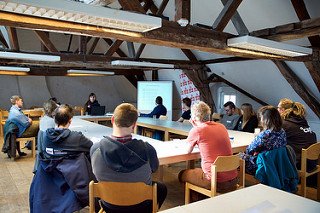 Als ik 50 ben…Open ruimteWat zegt de werktekst van het Witboek BRV?Volgens de werktekst moet de open ruimte in de toekomst volgende functies vervullen:Voedselproductie garanderen in (deels monofunctionele) landbouwgebiedenBiodiversiteit bevorderen via groenblauwe aders en strategische (monofunctionele) natuurgebiedenWateroverlast en watertekort aanpakken via samenhangende rivier- en beekvalleienTegelijkertijd is multifunctionaliteit het basisuitgangspunt voor de ontwikkeling van de open ruimte: open ruimte wordt gedeeld gebruikt voor recreatie, toerisme, natuurbehoud, landschapszorg, erfgoedbeleving en voedsel- en energieproductie. Wat vinden de deelnemers?De open ruimte moet uiteraard gevrijwaard worden voor landbouw en natuur. Het behoud van aaneengesloten open ruimte voor deze functies is nodig. Verdere versnippering van percelen moet vermeden worden. Tegelijkertijd heeft de open ruimte een belangrijke recreatieve functie. Kinderen, jongeren en jeugdverenigingen hebben nood aan toegankelijke open ruimte dicht in de buurt. Open ruimte moet leefbaar zijn, het moet een verblijfsruimte zijn waar je moet kunnen wandelen en fietsen. Daarom moet er ook voldoende open ruimte zijn in de nabijheid van woonzones.Open ruimte moet ontsloten worden en moet toegankelijk zijn voor mensen. In de praktijk merken we dat kinderen, jongeren en jeugdverenigingen vaak worden weggejaagd (meer dan in de stad) en niet welkom zijn in de open ruimte. Er moet dus meer worden ingezet op toegankelijkheid van de open ruimte. Het “Allemansrecht” in Scandinavië is hiervan een goed voorbeeld.De werktekst van het witboek vult het begrip open ruimte te eenzijdig in vanuit de insteken economie en milieu, en te weinig vanuit het aspect mens. LandbouwLandbouw is heel grondgebonden en heeft daarom open ruimte nodig. Landbouwgebied moet op volgende manieren worden ingericht:Multifunctioneel: medegebruik van landbouwgebied moet mogelijk zijn, bijvoorbeeld om op kamp te gaan. Mensen verwachten van de landbouw dat zij meer doet dan instaan voor voedselproductie: landbouwtoerisme, oplossing bieden voor stedelijke hitte-eilanden, combinatie met waterfunctie om overstromingen tegen te gaan, landschap om te fietsen en te wandelen,… Deze functies kunnen gecombineerd worden met landbouw zonder de landbouwfunctie onder druk te zetten.De vraag is wel of de combinatie van al die verschillende functies (landbouw, toerisme, recreatie,…) nog door één landbouwer alleen kan gemanaged worden.Multifunctionaliteit moet duidelijk gemaakt worden: bv. bordje “hier mag gespeeld worden” op een braakliggend stuk landbouwgrond,…Belang van publieke ruimte in landbouwgebied.Kleinschalig: Horen grote aaneengesloten stukken monofunctioneel landbouwgebied wel thuis in België? Op die manier wordt namelijk veel grond vastgezet die niet voor andere doeleinden kan worden gebruikt (vb. West-Vlaanderen: diepvriesfabriek van Europa). Is de trend schaalvergroting? Of net schaalverkleining?: bio landbouw, stadslandbouw,…Nabij woongebied: De nabijheid van landbouw bij dorpen en steden blijft belangrijk in Vlaanderen.Inzetten op lokale voeding, korte keten landbouw, contact tussen producent en consument: kleinschalige landbouw is daarvoor meer geschikt, dan grootschalige aaneengesloten landbouwpercelen.Nabijheid van landbouw kan ook bijdragen aan educatie over duurzame voeding, beperken van voedselverspilling,…Rendabel: Landbouw kan rendabel zijn zonder grootschalig te zijn:Door te specialiseren (bv. witloof,…)Door in te zetten op grondruil om zo meer aaneengesloten of meer vruchtbare landbouwpercelen te bekomen: akkers ruilen voor bos, slecht gelegen woongebied ruilen voor landbouwgrond,…Natuur en bosEr moet voldoende ruimte zijn voor bos en natuur. Ruimte voor natuur moet de volgende kenmerken hebben:Toegankelijk: Nu is slechts 1,97% van het bosgebied in Vlaanderen vrij toegankelijk, en dat ligt dan nog eens voor een groot deel geconcentreerd in bepaalde provincies. Het bestaande toegankelijkheidsprincipe zou moeten worden omgekeerd: nu is bos niet toegankelijk, behalve in aangeduide speelzones. In de toekomst zou bos altijd toegankelijk moeten zijn, behalve in afgebakende gebieden die te kwetsbaar zijn om te worden betreden.Momenteel wordt er vooral ingezet op speelzones (Lochristi krijgt bv. twee nieuwe speelzones, met natuurlijk speelmateriaal)In de praktijk wordt niet toegankelijke natuur in de buurt van woonzones nu toch al gebruikt. Vb. Lochristi: oud vliegveld: wordt gebruikt als een illegale speelplek.Ook private bossen zouden toegankelijk moeten zijn. Dat kan nu al gedeeltelijk: vanaf 1 ha is namelijk een bosbeheerplan verplicht: openstelling wordt daarin opgenomen via een toegankelijkheidsverordening. Als je openstelt als private boseigenaar krijg je daarvoor subsidies.Uiteraard is het omwille van natuurbehoud soms noodzakelijk dat bepaalde kwetsbare stukken natuur niet worden betreden door de mens.Voldoende areaal: Voor een bredere openstelling van bos en natuur is meer areaal aan natuur nodig, zodat de druk van betreding meer gespreid kan worden over een groter gebied. Nu worden sommige stukken bos kapot gespeeld door een te intensief gebruik. Doordat het areaal aan natuur nu te beperkt is, is er een spanning tussen natuurbehoud en jeugd. Er is veel schrik voor spelende kinderen:Heidegebied mag niet worden verstoord: er mag niet gespeeld wordenVoor de jacht: kinderen jagen het wild wegBovendien moeten er voldoende grote aaneengesloten stukken natuur zijn.Als er meer natuur is, en meer aaneengesloten stukken natuur, zal het gemakkelijker zijn om na te denken over toegankelijkheid en intensiteit van gebruik.Grotendeels multifunctioneel:Recreatie in bos en natuur moet mogelijk zijn. Als natuur niet multifunctioneel is, zal het sneller verdwijnen omdat het minder gebruikt wordt en er geen draagvlak meer is om te behouden.In de omgeving van steden en woonkernen moet natuur bij uitstek multifunctioneel en toegankelijk zijn Speelbossen en andere speelnatuur moeten goed bereikbaar zijn (dicht bij steden,…) want daar bevindt zich het grootste doelpubliek. Speelnatuur moet ook voldoende divers zijn (bos, duinen, weides,…)Natuur in de buurt van de stad wordt nu al heel intensief gebruikt: vb. Gentbrugse meersen (speelplekken, volkstuintjes,… aanwezig), Bourgoyen (hier komt heel veel volk om te wandelen,…).Er moet nagedacht worden hoe natuur in en nabij de stad meer multifunctioneel gebruikt kan worden: vb. citadelpark (Gent) wordt te weinig gebruikt: hier zou een speelzone gecreëerd kunnen worden; Gentbrugse meersen is wel een goed voorbeeld (speelplekken, volkstuintjes,…)Jeugdbewegingen kunnen een rol spelen in het toeleiden van kinderen naar speelnatuur: zodat kinderen ook weten dat zij hier mogen spelen.Verder weg van woonzones mag natuur meer monofunctioneel zijn.Er is dus nood aan een integraal bos- en natuurbeleid op regionale schaal, zodat verschillende types natuur met verschillende functies gecreëerd kunnen worden.WaterRuimte voor water is belangrijk: water moet terug meer zijn natuurlijke loop krijgen, mag niet overbodig gekanaliseerd worden.Water en spelen kunnen perfect samen gaan. Speelplekken kunnen dienst doen als bufferzone voor water. Binnen een groenblauwe dooradering kunnen bespeelbare waterbufferzones gecreëerd worden waar je kan ‘spelen met de botten aan’, of kanoën na een periode van zware regenval,…Besluit: open ruimteDe open ruimte moet gevrijwaard worden voor landbouw en natuur. Het behoud van aaneengesloten open ruimte voor deze functies is nodig. Tegelijkertijd heeft de open ruimte een belangrijke sociale en recreatieve functie. Kinderen, jongeren en jeugdverenigingen hebben nood aan toegankelijke open ruimte dicht in de buurt. Landbouw: heeft voldoende open ruimte nodig, maar moet tegelijkertijd als volgt worden ingericht: Multifunctioneel: op kamp gaan, toerisme, landelijke recreatie,… Kleinschalig: bio landbouw, stadslandbouw Nabij woongebied: lokale voeding, korte keten landbouw, contact tussen producent en consumentRendabel: via specialisatie, ruilverkavelingNatuur: er moet voldoende ruimte zijn voor natuur en bos, met deze kenmerken: Toegankelijk: bos en natuur zou altijd toegankelijk moeten zijn, met uitzondering van duidelijk afgebakende gebieden die te kwetsbaar zijn om te worden betredenVoldoende areaal beschikbaar: er moet meer natuur komen, zodat de druk van spelen en betreding meer gespreid kan worden over een groter gebiedGrotendeels multifunctioneel: recreatie in bos en natuur moet mogelijk zijn, vooral in de buurt van steden en woonkernen. Verder weg van woonzones mag natuur meer monofunctioneel zijn. Multifunctioneel gebruik van natuur verhoogt het draagvlak om natuur te behouden of uit te breiden.Water: water en spelen kunnen perfect samen gaan: creëren van bespeelbare waterbufferzonesInternationale logistieke knooppuntenWat zegt de werktekst van het Witboek BRV?Internationale logistieke knooppunten (luchthaven Brussel Nationaal en zeehavens) kunnen zich verder ontwikkelen. Dat gebeurt met respect voor en indien mogelijk verbetering van de leefkwaliteit rond deze knooppunten.De internationale knooppunten zijn ontsloten via minstens drie verschillende modi (water, weg, spoor, pijpleiding, lucht) die onderlinge overslag mogelijk maken.Luchthaven Brussel-Nationaal:De luchthaven moet een aantrekkelijk knooppunt worden voor zowel logistiek als verblijf (wonen rond de luchthaven) Ontwikkelen van een airport-city met specifieke voorzieningen en werklocaties, zoals horeca, entertainment, cultuur, toerisme Een zeer kwalitatieve publieke ruimte met bijzondere architectuur en een goede inrichting dragen bij aan een hoge belevingswaarde Zowel op bezoekers gericht als op bewoners gericht: moet de leefkwaliteit van de ruimere woonomgeving verbeterenWat vinden de deelnemers?Dit internationale aspect is voor 99% van de kinderen en jongeren niet relevant en zij liggen hier niet wakker van. Moet hier dan zo hard op ingezet worden?Het verbeteren van de leefkwaliteit rond deze knooppunten is een belangrijke vereiste, een voorwaarde. Het menselijke aspect moet primeren op het internationale aspect.Besluit: internationale logistieke knooppuntenDit internationale aspect is voor de meeste kinderen en jongeren niet relevant. Moet hier dan zo hard op ingezet worden?Het verbeteren van de leefkwaliteit rond deze knooppunten is een belangrijke vereiste.Regionale logistieke knooppunten ontwikkelenWat zegt de werktekst van het Witboek BRV?Bundelen van logistieke activiteiten via regionale logistieke knooppunten:Vanuit deze logistieke knooppunten kunnen goederen op een kwalitatieve, duurzame, niet hinderlijke en frequente wijze verder in de regio worden gebracht via vernieuwende vervoerswijzen, zoals elektrische vrachtwagens, fietskoeriers, ondergronds transport,…Versnippering van logistieke activiteit tegengaan en waar mogelijk terugdringen: dit moet de doortocht van vrachtwagens door dorpskernen terugdringenRuimtelijk rendement van logistieke knooppunten verhogen door intensivering, verweving, hergebruik en tijdelijk ruimtegebruikWat vinden de deelnemers?Vlaanderen als logistiek centrumEr is enige aarzeling over de rol van Vlaanderen als logistiek centrum: Enerzijds zorgt dit voor jobs: dat is belangrijk voor het toekomstperspectief van kinderen en jongerenAnderzijds brengt dit problemen van leefbaarheid met zich meeDoel moet zijn: meer leefbaarheid - minder verkeer.Het is moeilijk om hier een visie op te ontwikkelen vanuit jeugdstandpunt. Jongeren denken in het algemeen niet na over hoe logistiek georganiseerd wordt.Jongeren denken vaak nog heel conservatief over mobiliteit: de auto blijft belangrijk (ook om boodschappen te doen,…). Traditie speelt hierin een grote rol.Bevoorrading van regio’sVrachtwagens: Grote vrachtwagens en zwaar vervoer horen niet thuis in de stad/dorpskernLogistiek trekt veel vrachtwagens aan, en dat is gevaarlijk voor kinderen en jongeren, onder meer door historisch gegroeide situaties (logistieke bedrijven in dorpskernen). Dit betekent een grote externe kost. Duurzame alternatieven:Fietskoeriers: goed idee: de hoge loonkost wordt opgeheven door de minimale externe kostenRol van drones, vacuümbuizen, binnenvaart,…?Afhaalpunten: dit is de toekomst, want het zorgt dat pakjes niet allemaal individueel geleverd moeten worden en vermindert de mobiliteitsdruk (vb. Kiala-afhaalpunten).Afhaalpunten moeten plekken zijn waar mensen/jongeren sowieso vaak komen: “buurtpunten”Postkluizen in stations, buurtwinkels, scholen (maar wil je wel dat de leerkracht weet dat je een pakje hebt besteld?), universiteit (voor jongeren), sportclub of jeugdbeweging, publieke ruimtes,… Bv geen gemeentehuizen (want daar komen mensen niet frequent)Moeilijker te realiseren in buitengebiedenJongeren zijn mobiel en kunnen zich gemakkelijk duurzaam verplaatsen naar een afhaalpunt (te voet, fiets).Samenwerking tussen webshops zou gemakkelijker en ecologischer zijn.Zouden jongeren een rol kunnen spelen in duurzame logistiek? Veel potentiële studentenjobs.Ruimtelijk rendement van logistieke knooppunten verhogenHet ruimtelijk rendement van logistieke en economische knooppunten moet verhogen:Voetbalvelden op dak van IKEA: “zalig gewoon!”Boven supermarkten kunnen woningen gebouwd wordenOverkapping van de Antwerpse ring, maar ook elders (Gent,…): In 2050 zou transport ondergronds via metro’s moeten, en gelijkgronds met de fietsAuto’s onder de grond is ook niet dé oplossing, want autotunnels blijven autoverkeer aantrekkenBesluit: regionale logistieke knooppunten ontwikkelenLogistiek is belangrijk voor jobcreatie maar heeft tegelijkertijd een grote negatieve impact op de leefbaarheid. De uitdaging: meer leefbaarheid en minder verkeer.Het is moeilijk om als jongere een visie op logistiek te ontwikkelen. Jongeren hebben vaak een erg conservatieve visie op mobiliteit: auto staat nog vaak centraal.Duurzame logistiek is de toekomst voor het bevoorraden van kernen: Grote vrachtwagens horen niet thuis in dorpskernen.Er moet worden ingezet op fietskoeriers en andere duurzame alternatieven. Afhaalpunten verminderen de mobiliteitsdruk en zijn de toekomst: moeten buurtpunten zijn waar mensen/jongeren vaak komen: station, school, universiteit, buurtwinkel,…Het ruimtelijk rendement van logistieke en economische knooppunten moet verhogen: voetbalvelden, woningen,… boven supermarkten of bedrijfsgebouwen; autoverkeer ondergronds (overkappen);…Meespreken over mijn omgeving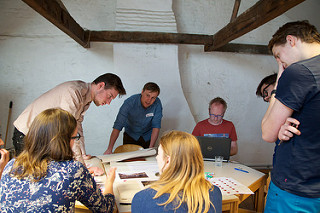 Geïntegreerde gebiedsontwikkelingWat zegt de werktekst van het Witboek BRV?De ontwikkeling van steden en dorpen gebeurt in regionaal verband door geïntegreerde gebiedsontwikkeling:Op bovenlokaal niveau: verschillende gemeenten samen.Doel: projecten van verschillende overheden, maatschappelijke partners, ondernemers en burgers realiseren vanuit een gemeenschappelijke visie en doelstellingen.Gemeenten en provincies hebben het initiatiefrecht: het platform voor geïntegreerde gebiedsontwikkeling is sterk lokaal verankerd en wordt bij voorkeur getrokken door de samenwerkende gemeenten of de provincie.Het Vlaams ruimtelijk beleid is één van de partners. Het schept de juiste voorwaarden en ondersteunt gebiedsontwikkeling en zal Vlaamse ruimtelijke ontwikkelingsprojecten inbrengen.Hogere overheden kunnen gemeenten hun initiatiefrecht tot gebiedsontwikkeling ontnemen wanneer processen niet opgestart raken of wanneer sprake is van ernstige procesmatige of inhoudelijke tekortkomingen waardoor beleidsopties van hogere overheden in het gedrang komen.Wat vinden de deelnemers?Afbakenen van regio’sRegionale afstemming is nodig, onder meer om beslissingen te nemen over waar regionale voorzieningen moeten komen.Hoe moeten deze regionale samenwerkingen worden georganiseerd? Dat is momenteel nog niet voldoende duidelijk uitgewerkt in de werktekst voor het witboek BRV.Regionale samenwerkingen bestaan al: provincies, intercommunales, politiezones, brandweerzones,…Vroeger speelden de provincies een sterkere rol in het ruimtebeleid. Provincies worden nu uitgehold, maar als regionale samenwerking belangrijker wordt, waarom stapt men dan af van provincies? Regionale samenwerking zal namelijk ongeveer hetzelfde zijn, maar dan een beetje anders.Tegelijkertijd is de opdeling in provincies niet altijd logisch. Provincies zouden de regiowerking wel kunnen ondersteunen.Indeling in regio’s: Hoe stel je die regio’s samen? Waar leg je de grenzen?Dit moet op een logische manier gebeuren: bv. invloedssferen van steden: maar waar stopt die invloedssfeer?Lochristi: Een samenwerking met Lokeren zou logisch zijn, maar in regioplannen wordt Lochristi vaak in een andere regio ingedeeld.Wat als een bepaalde regio goed werkt, en een andere niet, en jouw gemeente zit net in de slecht werkende regio. Is dat dan gewoon pech?Wat is een regio? Is Gent een regio op zich? Opkomst van stadsregio’s: dit moet meer belang krijgen, is nu structureel onbestaande. In Turnhout is dit nu bijvoorbeeld in opstart: samenwerking binnen de stadsregio op vlak van wonen, wegen, mobiliteit,… Jeugdbeleid wordt daarentegen niet regionaal georganiseerd (dat regionale niveau staat ver van jeugd af).Vaste regio’s of ad hoc regionale samenwerking?Regio eerder ad hoc samenstellen? Per project kan een verschillend niveau nodig zijn, samenstelling van regio volgens project. Maar dit is moeilijk: leidt tot willekeur (cf. brandweerzones, politiezones,…); voor elk thema/project moet je dan opnieuw coalities vormen. Vertrekken vanuit een vaste structuur/vaste regio’s is eenduidiger, maar hoe bepaal je dan de grenzen? Men zou ook kunnen vertrekken vanuit grote vaste regio’s, en voor elk project gemeenten de mogelijkheid kunnen geven zich te onthouden.Belangrijk dat regionale samenwerking van onderuit vertrekt.Samenwerken in regio’s: zal een mentaliteitswijziging vergen. Er moet ook een duidelijker kader komen.Vlaanderen als partner? Maar Vlaanderen zal ook scheidsrechter moeten zijn: rol van partner en scheidsrechter combineren is moeilijk: het zou beter zijn als Vlaanderen de rol van scheidsrechter op zich neemt: er zal altijd een scheidsrechter/facilitator nodig zijn. Er zal bindende planning vanuit Vlaanderen nodig zijn.Wie zetelt in deze regionale platformen: beleidsmakers (burgemeesters) of technocraten?Burgemeesters zijn democratisch verkozen, maar zijn vaak niet voldoende onafhankelijk (persoonlijke belangen, partijbelangen, belangen van de eigen gemeente): vanuit de lokale beleidscontext is het moeilijk om met algemene principes om te gaan.Technocraten zijn onafhankelijker, maar hebben geen democratische legitimatie.Regionale gebiedsontwikkeling moet een globale visie ontwikkelen over ruimtelijke inplanting.Regiowerking veronderstelt dat centrumsteden een regionale rol opnemen, maar dat gebeurt niet altijd: regionale voorzieningen (musea, fuifzalen, regionale jeugdhuizen,…) moeten de hele regio bedienen en niet enkel de centrumstad.De hele regio moet dan bv kunnen genieten van hetzelfde voordeeltarief als de inwoners van de stad.Vb. Gistel behoort tot regio Oostende, maar Oostende neemt geen regionale rol op: jongeren die niet van Oostende zijn kunnen bv geen subsidies krijgen.Vb. Gent: erkende Gentse jeugdverenigingen kunnen gratis gebruik maken van bepaalde voorzieningen, jeugdverenigingen van net buiten de stad kunnen dat niet.Als je een fuif organiseert mag je soms geen affiches plakken in andere gemeenten.Tegelijkertijd moeten alle gebruikers mee betalen voor de regionale voorzieningen waarvan zij gebruik kunnen maken. Principes zoals “de gebruiker betaalt” zouden moeten worden opgenomen in het Beleidsplan Ruimte Vlaanderen, zodat ook mensen die gebruik maken van metropolitane/regionale functies maar niet in een metropolitaan/regionaal gebied wonen mee betalen voor het gebruik van die functies.Bv betalen voor het gebruiken van infrastructuren: in Brussel zijn er veel infrastructuurproblemen. Deze infrastructuren worden heel veel gebruikt door mensen uit de rand, en zij zouden daar dus mee voor moeten betalen.Gevaren van regionale samenwerking: vaak een dynamiek van besparing of afschaffing (vb. buslijnen).Inspraak van kinderen en jongeren in geïntegreerde gebiedsontwikkelingHoe moet inspraak van kinderen en jongeren georganiseerd worden in geïntegreerde gebiedsontwikkeling?Ruimtelijke inspraak op lokaal niveau verloop momenteel via de Gecoro. Jeugd is vaak niet vertegenwoordigd in de Gecoro (in minder dan de helft van de gemeenten). Inspraak van jeugd hangt nu te veel af van het bestuurBv. Lochristi: sport is vertegenwoordigd, jeugd niet.Vaak tegenstrijdige belangen in Gecoro’s: bv tussen landbouw en natuur (o.a. in Turnhout)Er is te weinig contact tussen persoonsgebonden bevoegdheden (jeugdraad) en grondgebonden bevoegdheden (Gecoro)Participatie is gemakkelijker te organiseren op lokaal niveau, daar heb je echte participatiekanalen. Op regionaal niveau participatie van jeugd organiseren is moeilijk. Desondanks is inspraak vanuit jeugd in regionale gebiedsontwikkeling belangrijk. Gecoro op regionaal niveau: het zal voor jongeren erg moeilijk zijn om op dit niveau hun stem te laten horen.Rechtstreekse inspraak (via een regionale jeugdraad) of indirecte inspraak (via belangenvertegenwoordigers): hierover zijn er verschillende meningen:Evolueren naar een regionale jeugdraad? Je zal jeugd op regionaal niveau moeten kunnen samenbrengen en verenigingen, want als men participatie enkel op gemeentelijk niveau blijft organiseren zal jeugd niet met één stem kunnen spreken, maar zullen belangen van verschillende gemeenten met elkaar botsen. Maar betekent dat dan dat je de lokale jeugdraden moet afschaffen???Samen sta je ook sterker: regio-overleg (in Oost-Vlaanderen bestond het idee om dit te organiseren vanuit de provincie). Ondersteuning is echter nodig: vanuit de provincie, vanuit een regionale jeugddienst, vanuit de Vlaamse Jeugdraad?Inspraak op regionaal niveau via belangenverdedigers van jeugd (technocraten): iemand moet de kennis over en de eigenheid van kinderen en jongeren binnenbrengen op regionaal niveau. Maar wie kan dit doen?Gemeentelijke jeugddiensten zouden dit kunnen doen, maar het gevaar bestaat dat zij te veel uitgaan van het eigen gemeentelijk belang.Moeilijk om goede vertegenwoordigers te vinden met kennis over kinderen en jongeren: er ontbreekt een lobbygroep jeugd.Een goede ontsluiting van informatie vanuit het regionale niveau naar jeugd is belangrijk: zo weet je waar er iets op til is.Het regionale niveau moet jeugddiensten en geïnteresseerde jongeren actief op de hoogte stellen, zodat zij de kans krijgen om advies te geven. Bij de procesbegeleider van de geïntegreerde gebiedsontwikkeling moet er een reflex gecreëerd worden om jeugd te informeren en te betrekken. Het is zijn verantwoordelijkheid om een draagvlak te creëren bij jeugd.Niet enkel op het moment van het openbaar onderzoek, maar ook al daarvoor: op het moment dat de plannen nog vorm gegeven worden.Besluit: geïntegreerde gebiedsontwikkelingRegionale afstemming is nodig, onder meer om beslissingen te nemen over waar regionale voorzieningen moeten komen. Maar hoe moet dit worden georganiseerd?Indeling in regio’s: Moet logisch gebeuren: op basis van stedelijke invloedssferen, stadsregio’s? Vaste regio’s of ad hoc regionale samenwerkingen? Heeft allebei voor- en nadelen.Belangrijk dat regionale samenwerking van onderuit vertrekt.Samenwerking in regio’s:Vlaanderen moet rol van scheidsrechter spelen, eerder dan partner: er is een scheidsrechter nodig om te bemiddelen tussen de verschillende belangen.Wie zetelt in deze regionale platformen: democratisch verkozen beleidsmakers of onafhankelijke technocraten?Het regionaal niveau moet een globale visie over ruimtelijke inplanting ontwikkelen.Regionale voorzieningen moeten de hele regio evenwaardig bedienen. Tegelijkertijd moeten alle gebruikers mee betalen voor de voorzieningen.Gevaar van regionale samenwerking: vaak dynamiek van afschaffen / besparen.Inspraak van kinderen en jongeren in geïntegreerde gebiedsontwikkeling:Huidige ruimtelijke inspraak van kinderen en jongeren is niet evident: soms is er inspraak van jeugd in de Gecoro. Jeugd en ruimte vinden elkaar te weinig.Participatie van jeugd organiseren op regionaal niveau is nog veel moeilijker dan op lokaal niveau. Twee mogelijkheden voor participatie van jeugd op regionaal niveau:Rechtstreekse inspraak vanuit een ‘regionale jeugdraad’: ondersteuning is nodig.Indirecte inspraak via belangenvertegenwoordigers: mensen die kennis over de leefwereld en de belangen van kinderen en jongeren inbrengen in de geïntegreerde gebiedsontwikkeling.Goed en gericht informeren vanuit het regionale niveau is het absolute minimum om participatie vanuit jeugd mogelijk te maken.Bij de procesbegeleider van de geïntegreerde gebiedsontwikkeling moet er een reflex gecreëerd worden om jeugd actief te informeren en te betrekken, en een draagvlak bij jeugd te creëren.Zowel bij het openbaar onderzoek als in voorgaande fases.ParticipatieWat zegt de werktekst van het Witboek BRV?Ruimtelijke ontwikkeling vereist een degelijke participatie waarbij bewoners, ondernemers en investeerders hun leefomgeving mee vormgeven. Participatie gaat over meedenken over de visie en het programma, het recht op inspraak en de mogelijkheid zelf te investeren in de ruimte. Participatie richt zich dus niet enkel op het verkrijgen van draagvlak maar ook op het ontwikkelen van betere plannen die ertoe bijdragen dat de ruimtegebruiker zijn leefomgeving waardeert. Het planproces draagt zo bij aan het genereren van ruimtelijke kwaliteit.Wat vinden de deelnemers?Inspraak van kinderen en jongeren bij het ruimtelijk beleid versterkenJongeren merken op dat jeugd weinig slagkracht heeft, en vaak niet belangrijk is voor beleidsmakers. Hoe kan participatie van jeugd op gemeentelijk niveau dan beter of sterker worden?Participatie moet meer bindend zijn:Adviezen (vanuit jeugdraad,…):AdviesvraagplichtAdviezen bindend maken? Zo kan je jongeren meer motiveren, maar is dat werkbaar?Adviezen zijn niet altijd doeltreffendAndere manieren van participatie: Referendums?Iedereen die wil kan zijn stem uitbrengen. Inspraak moet meer zijn dan voor of tegen stemmen. Je moet geïnformeerd worden, en je moet de kans krijgen om mee opmerkingen in te brengen (en dus meer dan ja of nee zeggen tegen een plan).Jeugd is geen homogene groep: verschillende subgroepen (ngl leeftijd,…) moeten betrokken worden. Eén jongere als vertegenwoordiger is dus niet voldoende. Een jeugdraad is daarom een goed orgaan of instrument, omdat hier verschillende jongeren in vertegenwoordigd zijn. Vanuit de jeugdraad kan er dan iemand afgevaardigd worden om in naam van de jeugdraad het ruimtelijk beleid op te volgen.Participatie bij concrete ruimtelijke projectenParticipatie is meer dan inspraak van de jeugdraad (en andere adviesraden) bij het ruimtelijk beleid. Ook bij concrete ruimtelijke projecten moet participatie georganiseerd te worden. Kwaliteitsvolle participatie zou een essentiële voorwaarde moeten zijn om beslissingen te nemen.Wat is goede participatie?Participatie moet een proces zijn met verschillende stappen, en geen eenmalig bevragingsmomentParticipatie moet verschillende luiken bevatten. Betrokkenheid vanaf de eerste stap in het proces.Participatie moet gebaseerd zijn op onderzoek, bevragingen, in kaart brengen van ervaringen en beleving,….Goed voorbeeld: participatietool AntwerpenEen duidelijk kader schetsenParticipanten moeten duidelijk weten wat al vastligt, en waarover zij nog inspraak hebben.Een duidelijk kader met beperkingen (beschikbaar budget,…) beperkt de creativiteit niet, maar versterkt eerder de creativiteit.De juiste mensen betrekken in de participatie: stakeholdersDe mensen die de ruimte gebruiken moeten betrokken worden en mee kunnen beslissen.Ruimtelijke participatie moet op de plek zelf gebeuren:Een ontmoetingsplek creëren op de plek waar ruimtelijke ontwikkelingen gepland worden: zo kan je een gemengd publiek aantrekken, en ontstaan er op de plek zelf gesprekken over de ruimtelijke ontwikkelingMentaliteitsswitch van klager naar mede-beslisserParticipanten weten niet goed hoe om te gaan met participatie: Vaak komt participatie neer op klagen.Het mag niet de persoon met de grootste mond en het grootste geweer zijn die altijd gelijk krijgt.Participatie moet daarom goed begeleid worden:Werken in kleine groepjesMensen mee betrekken in het proces en mee laten nadenkenMensen ook betrekken in de uitvoering van de plannenConcreet voorbeeld: burgers mee verantwoordelijk stellen voor de kwaliteit van de beek in de straat, bv door een belastingvermindering te geven als de biodiversiteit in de beek toeneemt.Werkt deze aanpak individualisme in de hand, leidt dit tot een privatisering van de commons? “Ik wil mijn belastingvermindering”; “dit is mijn beek”.Of zorgt het net voor samenwerking? Samen vechten voor een propere beekMotieven om te participeren aan het BRVWaarom participeerde jij aan dit participatiemoment over het Beleidsplan Ruimte Vlaanderen?Engagement vanuit lokale en provinciale jeugdraadVanuit jeugddienst sterk bezig met jeugdruimteZelf je stem kunnen laten horenPersoonlijke interesseIk werd persoonlijk aangesproken en gemotiveerdNabijheid / bereikbaarheid is heel belangrijkAfsluitende vragen/opmerkingen vanuit de deelnemersHoe zal er met onze input op het BRV worden omgegaan?Deelnemers willen zeker verder betrokken worden bij de verdere opmaak van het BRVDe huidige werktekst van het BRV is nog zeer vaag en kan nog alle kanten uitgaan: moet meer op de praktijk gefocust worden.Besluit: participatieDe inspraak van kinderen en jongeren in het ruimtelijk beleid (op lokaal niveau) is momenteel zeer beperkt. In de toekomst moet jeugd sterker kunnen wegen op het ruimtelijk beleid, onder meer door het versterken van de rol van de jeugdraad (adviesvraagplicht,…).   De jeugdraad heeft de opdracht alle kinderen en jongeren te vertegenwoordigen (jeugd is geen homogene groep): overstijgt het individuele niveau.Ook bij concrete ruimtelijke projecten moet participatie georganiseerd worden. Kwaliteitsvolle participatie zou een essentiële voorwaarde moeten zijn om beslissingen te nemen. Goede participatie betekent:Een proces zijn met verschillende stappen, en geen eenmalig bevragingsmoment. Betrokkenheid vanaf stap één.Er is een duidelijk kader: wat ligt al vast, waarover is inspraak mogelijk?De juiste mensen worden betrokken, nl. de mensen die gebruik maken van de ruimte (=stakeholders). Participatie gebeurt op de plek zelf.Een goede aanpak, waardoor participanten geen klagers worden maar mede-beslissersMensen worden ook betrokken in de uitvoering van de plannen.Tot slot benadrukken de deelnemers dat zij graag verder betrokken worden bij de opmaak van het BRV. Er wordt opgemerkt dat de huidige werktekst nog erg vaag is, en meer concreet gemaakt moet worden.ONTWIKKELINGSMOGELIJKHEDEN VAN KERNEN (steden en dorpen)ONTWIKKELINGSMOGELIJKHEDEN VAN KERNEN (steden en dorpen)ONTWIKKELINGSMOGELIJKHEDEN VAN KERNEN (steden en dorpen)ONTWIKKELINGSMOGELIJKHEDEN VAN KERNEN (steden en dorpen)NIVEAU VAN VOORZIENINGENKNOOPPUNT-NIVEAU (VOOR COLLECTIEF VERVOER)MOGELIJKHEDEN VOOR VERDERE ONTWIKKELINGVOORBEELDInternationale voorzieningenInternationale instellingen (EU, NAVO,…), internationaal congrescentrum,…InternationaalLuchthaven Brussel-Nationaal Stations voor hoge snelheidstreinenKenniseconomie, toerisme, metropolitaan leven en wonenHoog intensief ruimtegebruikOpvangen bevolkingsgroei door migratieOmgeving van Brussel-Noord stationMetropolitane voorzieningenUniversiteit, gespecialiseerd ziekenhuis, shopping,…MetropolitaanMultimodale toegangspoorten voor stedelijke regio’s Vb. stations met intercity-verbindingen,…Gemengde leefomgevingen (wonen, werken, voorzieningen,…)Sterk intensief ruimtegebruikOpvangen bevolkingsgroei door migratieStationsbuurt Gent-Sint-Pieters Regionale voorzieningenMiddelbare school, algemeen ziekenhuis, zwembad, cinema, administratief centrum,…Stedelijk-regionaal en landelijk-regionaalKnooppunten voor ontsluiting binnen gebieden met stedelijk of landelijk karakter Vb. trein-, metro-, tram-, busstationGemengde leefomgevingen (wonen, werken, voorzieningen,…)Behoorlijk intensief ruimtegebruikStation Deinze, Wetteren,… BasisvoorzieningenBasisschool, huisarts, buurtwinkel, apotheek,…Aansluiting op collectief vervoerGemengde leefomgevingen (wonen, werken, voorzieningen,…)Ruimtegebruik op maatOpvangen lokale bevolkingsgroeiWoonkernen: De Pinte,…Beperkte of geen voorzieningenNauwelijks of geen collectief vervoerGeen verdere mogelijkheden voor ontwikkeling of uitdoofscenarioWoonlinten, verspreide bewoning, residentiële wijken zonder voorzieningen,…